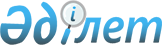 О внесении изменений и дополнения в приказ Министра просвещения Республики Казахстан от 14 ноября 2022 года № 456 "Об утверждении минимальных требований к объектам информатизации в области образования"Приказ Министра просвещения Республики Казахстан от 6 октября 2023 года № 306. Зарегистрирован в Министерстве юстиции Республики Казахстан 11 октября 2023 года № 33532
      ПРИКАЗЫВАЮ:
      1. Внести в приказ Министра просвещения Республики Казахстан от 14 ноября 2022 года № 456 "Об утверждении минимальных требований к объектам информатизации в области образования" (зарегистрирован в Реестре государственной регистрации нормативных правовых актов под № 30534) следующие изменения и дополнение:
      преамбулу изложить в следующей редакции:
      "В соответствии с подпунктом 163) пункта 15 Положения о Министерстве просвещения Республики Казахстан, утвержденного постановлением Правительства Республики Казахстан от 19 августа 2022 года № 581, ПРИКАЗЫВАЮ:";
      в Минимальных требованиях к объектам информатизации в области образования, утвержденных указанным приказом:
      пункт 2 изложить в следующей редакции:
      "2. Основные понятия, используемые в настоящих минимальных требованиях к объектам информатизации в области образования:
      1) объекты информатизации – электронные информационные ресурсы, программное обеспечение, интернет-ресурс и информационно-коммуникационная инфраструктура;
      2) аппаратно-программный комплекс – совокупность программного обеспечения и технических средств, совместно применяемых для решения задач определенного типа;
      3) система управления обучением (Learning management system – LMS (Ленинг менеджмент систем – ЛМС)) – объект информатизации для автоматизации управления учебным процессом;
      4) национальный удостоверяющий центр Республики Казахстан (далее – НУЦ РК) – удостоверяющий центр, предоставляющий средства электронной цифровой подписи и регистрационные свидетельства физическим или юридическим лицам для формирования электронных документов в государственных и негосударственных информационных системах;
      5) цифровой образовательный ресурс – дидактические материалы по изучаемым дисциплинам и (или) модулям, обеспечивающие обучение в интерактивной форме: фотографии, видеофрагменты, статические и динамические модели, объекты виртуальной реальности и интерактивного моделирования, звукозаписи и иные цифровые учебные материалы;
      6) электронная цифровая подпись (далее – ЭЦП) – набор электронных цифровых символов, созданный средствами электронной цифровой подписи и подтверждающий достоверность электронного документа, его принадлежность и неизменность содержания.";
      пункт 3 изложить в новой редакции:
      "3. Объект информатизации в области образования, используемый в организациях дошкольного воспитания и обучения, среднего (начального, основного среднего и общего среднего), в том числе специального и специализированного, технического и профессионального, послесреднего и дополнительного образования размещается в серверном помещении (центр обработки данных) находящийся на территории Республики Казахстан с принятием мер по защите персональных данных в соответствии с Законом Республики Казахстан "О персональных данных и их защите", приказом Министра цифрового развития, инноваций и аэрокосмической промышленности Республики Казахстан от 12 июня 2023 года № 179/НҚ "Об утверждении Правил осуществления собственником и (или) оператором, а также третьим лицом мер по защите персональных данных" (зарегистрирован в Реестре государственной регистрации нормативных правовых актов под № 32810), по резервному копированию и хранению информации, бесперебойному функционированию в соответствии с международным стандартом ISO/IEC 27001, ISO/IEC 27002, а также по обеспечению круглосуточного доступа, за исключением проведения профилактических и технических работ.";
      дополнить пунктом 33-1 следующего содержания:
      "33-1. Аппаратно-программный комплекс имеет следующие минимальные требования по их функционалу:
      1) применение функции учета и фиксации посещения здания (прибытие, выбытие) организации среднего (начального, основного среднего и общего среднего), специального и специализированного образования, оплаты питания, учета и фиксации получения бесплатного и льготного питания в школьной столовой по идентификационным картам обучающихся с согласия родителей и иных законных представителей. 
      С согласия родителей и иных законных представителей допускается применение альтернативных способов идентификации, не запрещенные законодательством Республики Казахстан;
      2) наличие сервиса для интеграции с цифровыми образовательными ресурсами и (или) электронными учебниками и (или) системой контроля и управления доступом организации среднего (начального, основного среднего и общего среднего), в том числе специального и специализированного образования;
      3) размещение меню с указанием цены блюд, фото блюд для учета и фиксации в школьной столовой;
      4) обеспечение оплаты питания, учета и фиксации получения бесплатного и льготного питания в школьной столовой; 
      5) автоматическое уведомление родителей и иных законных представителей о питании обучающихся в школьной столовой;
      6) информирование родителей и иных законных представителей по школьному меню школьной столовой, получение статистики и отчетности о получении питания (меню с указанием цены, даты и времени получения питания) через личный кабинет бесплатного мобильного приложения и интернет-ресурса; 
      7) предоставление родителям и иным законным представителям функции для выставления ограничении по получению обучающимися блюд, обладающих аллергенными свойствами, в меню-раскладке в организациях среднего (начального, основного среднего и общего среднего), в том числе специального и специализированного образования через личный кабинет бесплатного мобильного приложения и интернет-ресурса;
      8) предоставление обучающимся, их родителям и иным законным представителям функции по оценке качества услуг в школьной столовой через личный кабинет бесплатного мобильного приложения и интернет-ресурса;
      9) предоставление отчетности о предоставлении бесплатного и льготного питания с указанием количества обучающихся, наименования и цены блюд в уполномоченный орган в области образования и организацию образования ежемесячно к 5-му числу месяца, следующего за отчетным периодом;
      10) обеспечение учета и фиксации посещения (прибытие, выбытие) обучающихся и работников организации среднего (начального, основного среднего и общего среднего), в том числе специального и специализированного образования;
      11) автоматическое уведомление родителей и иных законных представителей о посещении (прибытие, выбытие) обучающихся организации среднего (начального, основного среднего и общего среднего), в том числе специального и специализированного образования с указанием даты и времени посещения (прибытие, выбытие) через личный кабинет бесплатного мобильного приложения и интернет-ресурса; 
      12) предоставление отчетности о посещении (прибытие, выбытие) с указанием даты и времени, количества обучающихся и работников организации среднего (начального, основного среднего и общего среднего), в том числе специального и специализированного образования в уполномоченный орган в области образования и организацию образования ежемесячно к 5-му числу месяца, следующего за отчетным периодом;
      13) предоставление обучающимся доступа к цифровым образовательным ресурсам и (или) электронным учебникам (при наличии доступа к цифровым образовательным ресурсам и (или) электронным учебникам у организации среднего (начального, основного среднего и общего среднего), в том числе специального и специализированного образования) через личный кабинет бесплатного мобильного приложения и интернет-ресурса, с применением технологии единого входа (Single Sign-On (Сингл Сайн-Он)).".
      2. Департаменту цифровизации и автоматизации государственных услуг Министерства просвещения Республики Казахстан в установленном законодательством порядке обеспечить:
      1) государственную регистрацию настоящего приказа в Министерстве юстиции Республики Казахстан;
      2) размещение настоящего приказа на интернет-ресурсе Министерства просвещения Республики Казахстан после его официального опубликования;
      3) в течение десяти рабочих дней после государственной регистрации настоящего приказа представление в Юридический департамент Министерства просвещения Республики Казахстан сведений об исполнении мероприятий, предусмотренных подпунктами 1) и 2) настоящего пункта.
      3. Контроль за исполнением настоящего приказа возложить на курирующего вице-министра просвещения Республики Казахстан.
      4. Настоящий приказ вводится в действие по истечении десяти календарных дней после дня его первого официального опубликования.
      "СОГЛАСОВАН"Министерство цифрового развития, инновацийи аэрокосмической промышленностиРеспублики Казахстан
					© 2012. РГП на ПХВ «Институт законодательства и правовой информации Республики Казахстан» Министерства юстиции Республики Казахстан
				
      Министр просвещенияРеспублики Казахстан

Г. Бейсембаев
